INTERNATIONAL SYSTEM SAFETY SOCIETY 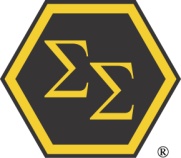 Pathfinder Award WinnersYearAwardRecipient